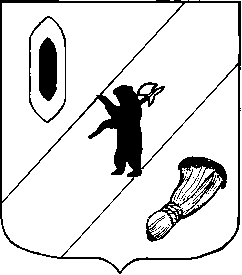 СОБРАНИЕ  ПРЕДСТАВИТЕЛЕЙГАВРИЛОВ-ЯМСКОГО  МУНИЦИПАЛЬНОГО  РАЙОНАПОСТАНОВЛЕНИЕ16.01.2014 № 6О графикеприема избирателейСобрание представителей Гаврилов-Ямского муниципального районаПОСТАНОВЛЯЕТ: 1. Утвердить график приема избирателей депутатами Собрания представителей на 1 полугодие 2014 года (Приложение)2. Контроль за исполнением постановления возложить на постоянную комиссию по регламенту и этике (Цой В.В.).3. Постановление опубликовать в районной газете «Гаврилов-Ямский вестник» и разместить на официальном сайте Администрации муниципального района в сети Интернет. 4. Постановление вступает в силу с момента принятия.Председатель Собрания представителей Гаврилов-Ямского муниципального района                             				А.Н.Артемичев  		                Приложение к постановлению Собрания представителей Администрации муниципальногорайона от  16.01.2014 № 6Г Р А Ф И Кприема избирателей депутатами Собрания представителейГаврилов-Ямского муниципального районаФ.И.О. депутатаДни и часы приемаМесто приема избирателейПятимандатный избирательный округ № 1Пятимандатный избирательный округ № 1Пятимандатный избирательный округ № 1БарышеваОльга Ивановнапервый и третий понедельник месяца9.00-12.00и  17.00 – 20.00г.Гаврилов-Ям,ул. Советская, д. 39,МОУ ДОД «Детская школа искусств»,кабинет директора ИвонтьеваЕкатерина Сергеевнаеженедельно, по пятницам14.00-17.00г.Гаврилов-Ям,ул. Комарова, д.3,МУ «Молодежный центр» КорытовВладимир Николаевичеженедельно, по понедельникам16.00-18.00г.Гаврилов-Ям,пр. Машиностроителей, 1,кабинет директора ОАО «ГМЗ «Агат»ЦойВалериян Владимировичеженедельно, по субботам9.00-15.00г.Гаврилов-Ям,ул. Советская, д. 29 в,частное юридическое бюроЮринаИрина Юрьевнатретий вторник месяца16.00 – 17.00г.Гаврилов-Ям,пр Машиностроителей, д. 1, ОАО ГМЗ «Агат»,кабинет главного бухгалтера Трехмандатный избирательный округ № 2Трехмандатный избирательный округ № 2Трехмандатный избирательный округ № 2КозловИгорь Викентьевичеженедельно по понедельникам9.00 – 11.00г.Гаврилов-Ям,ул. Молодежная, д. 7,МОБУ ДОД Гаврилов-Ямская ДЮСШкабинет директораНестеровАлександр Николаевичеженедельно, по средам14.00-15.00г.Гаврилов-Ям,ул. Комарова, д. 1,кабинет директора «ОАО Гаврилов-Ямский льнокомбинат»ШабуровОлег Николаевичеженедельно, по четвергам16.00 – 17.00г.Гаврилов-Ям,ул. Клубная, д. 85,административное здание ОАО «Ресурс»Трехмандатный избирательный округ № 3Трехмандатный избирательный округ № 3Трехмандатный избирательный округ № 3АртемичевАлександр Николаевичпервый понедельник месяца17.00- 19.00г.Гаврилов-Ямул. Северная, д.5аГУЗ Ярославской области Гаврилов-Ямская ЦРБкабинет № 216КоротковНиколай Александровичеженедельно, по понедельникам9.00-10.00г.Гаврилов-Ям,ул.Советская, д.31, помещение 17,адвокатская контораТрифоновВладимир Вячеславовичпонедельник – пятница 8.00 – 10.00г. Гаврилов-Ям,ул. Клубная, д. 85,приемная ОАО «Ресурс»Трехмандатный избирательный округ № 4Трехмандатный избирательный округ № 4Трехмандатный избирательный округ № 4АбрамовАлександр Леонидовичпонедельник – пятница 08.00 -  9.00с. Шопша,административное здание АОР НП «Шопша»,кабинет директораЕжиковаМарина Станиславовнаеженедельно, по четвергам15.00 – 17.00с. Великое,ул. Некрасовская, д. 1,МОБУ Великосельская СОШ,кабинет директораХолоповаНина Николаевнаеженедельно, по средам15.00-17.00д. Поляна,МДОБУ Полянский д\с,кабинет заведующего Трехмандатный избирательный округ № 5Трехмандатный избирательный округ № 5Трехмандатный избирательный округ № 5СимоновСергей Витальевичпонедельник – пятница 8.00 – 9.00С. Митино,административное зданиеСПК «Активист»кабинет председателяТрошин Виталий Ивановичеженедельно, по средамс 14.00-15.00с.Стогинское,ул. Центральная,административное  зданиеСПК «Нива»,кабинет председателя